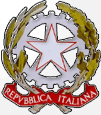 TRIBUNALE AMMINISTRATIVO REGIONALE PER LA BASILICATAElenco ex art. 23 del D.Lgs. n. 33/2013 dei provvedimenti dirigenziali adottatiPeriodo: Primo semestre anno 2020Numero progressivoProvvedimento adottato dal dirigenteOggetto del provvedimentoModalità di selezione presceltaC.I.G.Soggetto con cui si stipula l’accordo/aggiudicatario1Determina S.G. Reg.int. n. 1/2020 del 09.01.2020Servizio di stampa su cartoncino con fornitura per inaugurazione Anno Giudiziario 2020.(determina a contrarre e di aggiudicazione).Affidamento diretto ex art.36 comma 2 lett. a) D.lgs. 50/2016.Z5E2B917F1TIPOGRAFIA LEGATORIA MARIO ARMENTO DI MARTORANO ANTONIO2Determina S.G. Reg.int. n. 3/2020 del 13.01.2020Servizio di conduzione e manutenzione ordinaria impianti tecnologici e di minuto mantenimento edile - sede demaniale del TAR Basilicata.(determina di aggiudicazione).Affidamento ex art. 36 comma 2 lett. a) D.Lgs. 50/2016.Trattativa diretta MePA n. 2484784Z7E2B5DF2BLUX IMPIANTI SRL3Determina S.G.Reg.int. n. 7/2020 del 22.01.2020Servizio di pulizia Sede TAR Basilicata.(determina di aggiudicazione).Affidamento ex art. 36 comma 2 lett. a) D.Lgs. 50/2016.Trattativa diretta MePA n. 2490531Z232B5C995SMAG SERVIZI SRLS4Determina S.G.Reg.int. n. 8/2020 del 25.01.2020Servizio di accoglienza e guardaroba per la cerimonia di inaugurazione Anno Giudiziario 2020. (determina a contrarre e di aggiudicazione).Affidamento ex art.36 comma 2 lett. a) D.lgs. 50/2016.Trattativa diretta MePA n. 2494395Z8C2BBB446QUADRUM SRL5Determina S.G.Reg.int.  n. 9/2020 del 25.01.2020Servizio di pulizia straordinaria in occasione della cerimonia inaugurazione Anno Giudiziario 2020. (determina a contrarre e di aggiudicazione).Affidamento diretto ex art. 36 comma 2 lett. a) D.Lgs. 50/2016. (direttiva del SGGA n. 3/2017 parag.5.4) Z922BBB9D0SMAG SERVIZI SRLS6Determina S.G.Reg.int. n. 10/2020 del 29.01.2020Servizio di “addobbo floreale e sistemazione aree esterne” in occasione della cerimonia di inaugurazione Anno Giudiziario 2020.(determina a contrarre e di aggiudicazione).Affidamento diretto ex art.36 comma 2 lett. a) D.lgs. 50/2016.Z372BCB8B8FIORI DESIGNG DI ROMILA VALERICA7Determina S.G.Reg.int. n. 11/2020 del 30.01.2020Servizio “service audio” in occasione della cerimonia inaugurazione Anno Giudiziario 2020.(determina a contrarre e di aggiudicazione).Affidamento diretto ex art.36 comma 2 lett. a) D.lgs. 50/2016.Z3A2BCD014COVEL GROUP SRL8Determina S.G. Reg.int. n. 24/2020 del 07.03.2020Fornitura materiale igienizzante - Emergenza epidemiologica da COVID-19.(determina a contrarre e di aggiudicazione).Affidamento diretto ex art.36 comma 2 lett. a) D.lgs. 50/2016.Z9F2C5D9C1ERREBIAN SpA9Determina S.G. Reg.int. n. 28/2020 del 01.04.2020Fornitura gas naturale per riscaldamento Sede TAR Basilicata. (determina a contrarre).Adesione a Convenzione CONSIP “ GAS NATURALE 12 - lotto 8”(art. 1 D.L. 95/2012 conv. L. 135/2012)ZA62C97257ESTRA ENERGIE SRL10Determina S.G. Reg.int. n. 32/2020 del 25.05.2020Fornitura di n.400 mascherine monouso cd. “chirurgiche” (determina a contrarre e di aggiudicazione).Affidamento diretto ex art.36 comma 2 lett. a) D.lgs. 50/2016.ZEC2D1A9AFLA CARTOTECNICA SRL